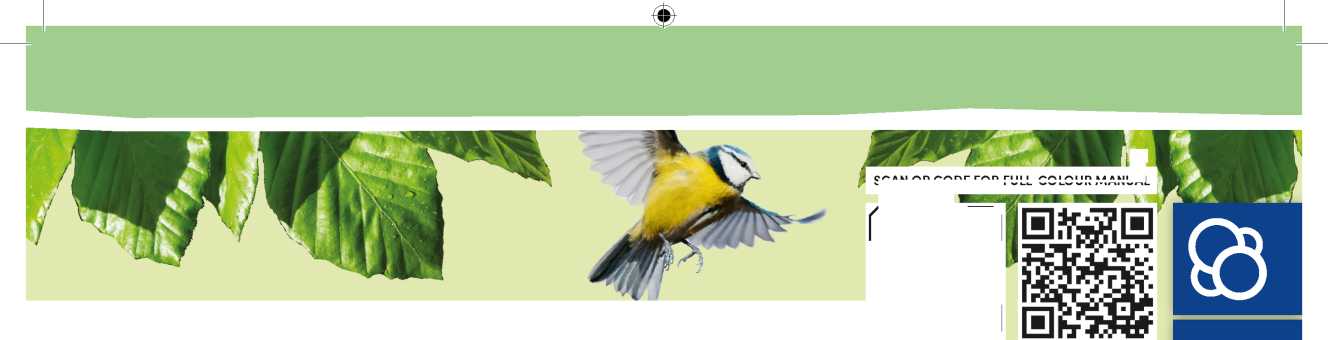 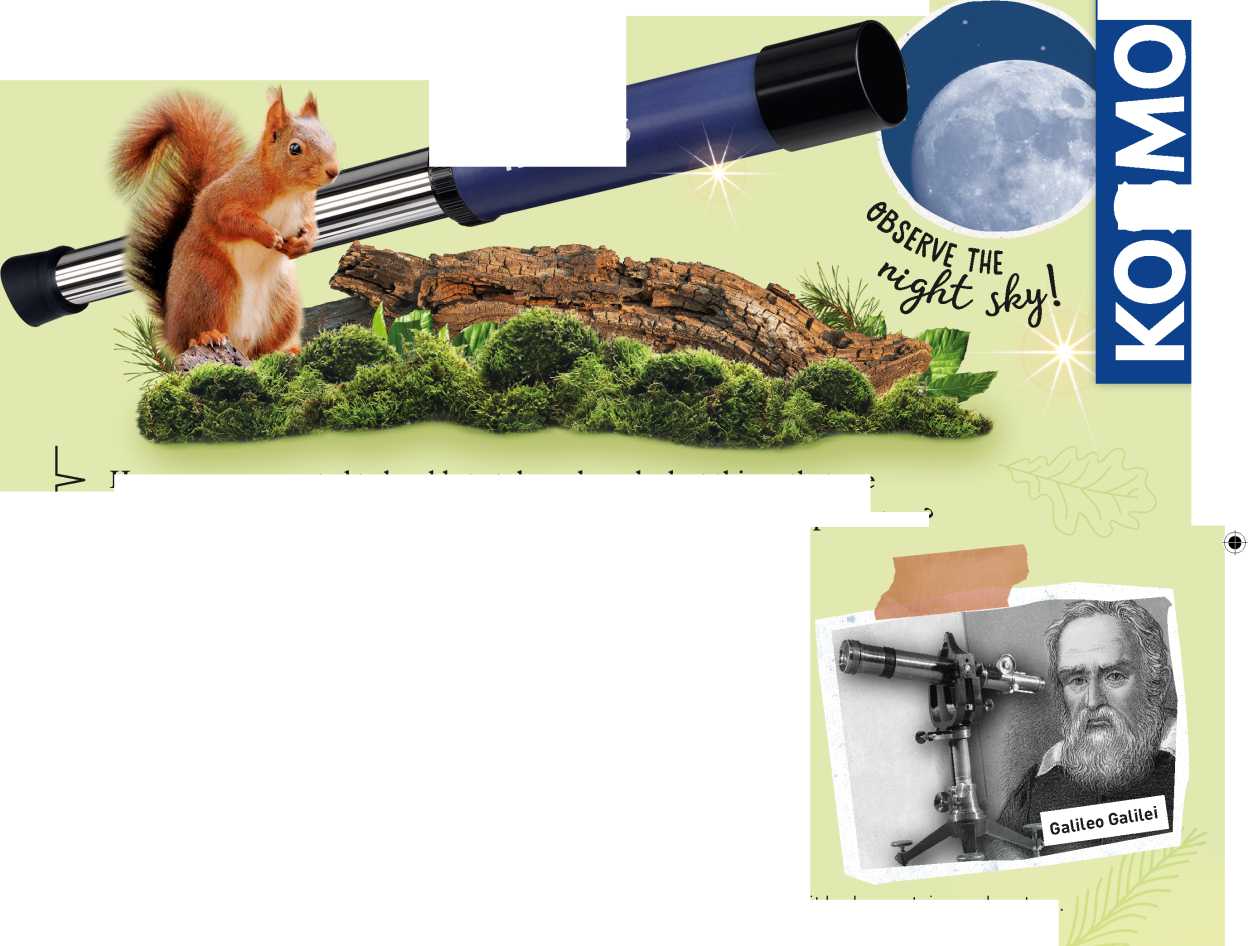 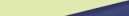 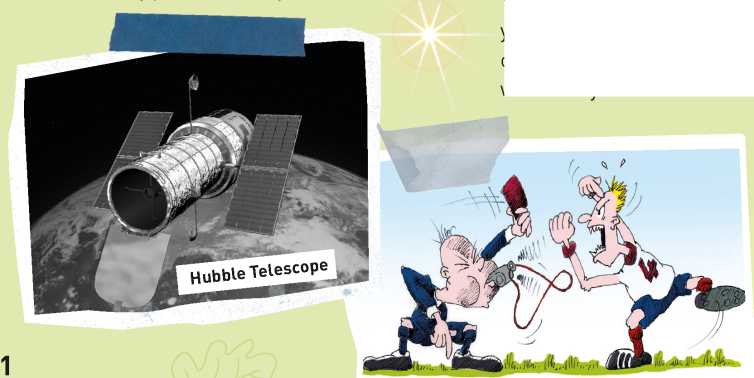 TeleskopsAtklājiet savu pasauliVai esat kādreiz vēlējušies tuvāk aplūkot lietas, kas atrodas tālu? Piemēram, Mēnesi un zvaigznes? Vai putnu, kas sēž kokā? Vai laivu, kas kuģo atklātā okeānā?Tagad to visu varat paveikt ar teleskopu!Teleskops ir ierīce, kas ļauj labāk aplūkot tālu esošus objektus, tos palielinot. Jūsu teleskops ir tāda veida teleskops, ko sauc par refraktējošo teleskopu. Teleskopi ir vissvarīgākie optiskie instrumenti astronomijā - zinātnes nozarē, kas nodarbojas ar debess objektu, kosmosa izpēti un Visumu kopumā. Daži teleskopi ir patiešām slaveni, piemēram, Habla teleskops, kas atrodas kosmosā un sūta pārsteidzošus ļoti tālu zvaigžņu attēlus.Kā izmantot teleskopu?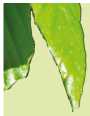 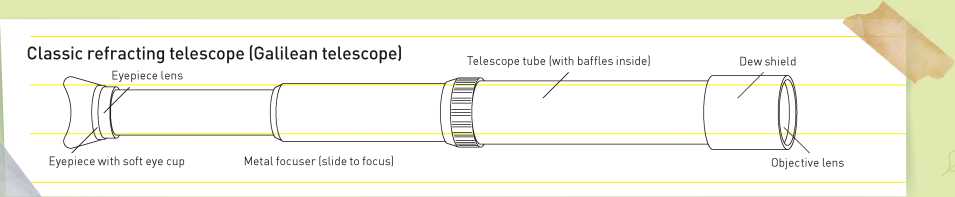 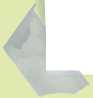 Jūsu teleskopam ir divpadsmitkārtēja palielinājuma jauda. Tas nozīmē, ka caur teleskopu var redzēt aptuveni divpadsmit reizes lielākus objektus nekā tikai ar acīm. Lai aplūkotu objektu, turiet teleskopu tā, lai kondensāta vairogs un objektīvs būtu vērsti prom no jums un vērsti pret objektu. Kad to darāt, stingri piespiediet okulāru vienai no acīm (atkarībā no tā, kas ir ērtāk). Okulārs ir īpaši veidots un mīksts, tāpēc to var ērti piespiest pie acs. Tas ir ideāli piemērots vērošanai, jo tas nozīmē, ka gaisma neiekļūst acī no sāniem. Izvēlieties, ar kuru aci skatīties ir ērtāk.Objektam, uz kuru vēlaties skatīties, jābūt vismaz piecu metru (vai aptuveni 15 pēdu) attālumā. Tagad ar otru brīvo roku pārvietojiet teleskopa priekšpusi (tā saucamo tubusu) uz priekšu vai atpakaļ, līdz objekts ir fokusā.Teleskopa priekšējo daļu, kas vērsta pret skatāmo objektu, sauc par objektīvu. Šeit ir liels konverģējošs objektīvs, kas apvieno gaismas starus. Teleskopa iekšpusē ir arī daži gredzeni, ko sauc par deflektoriem. Tie ļauj caur vidu iziet tikai saistītiem gaismas stariem un novērš gaismas staru iekļūšanu no malām (ko sauc par izkliedēto gaismu). Otrā galā (tajā galā, kurā skatāties) ir vēl viena lēca, ko Galileja teleskopā sauc par diverģējošo lēcu. Tā kā šī lēca atrodas okulārā, to sauc par okulāra lēcu (no latīņu valodas oculus = acs).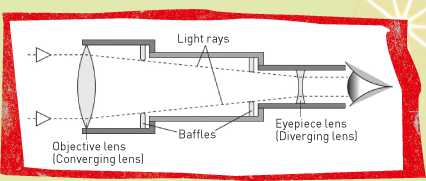 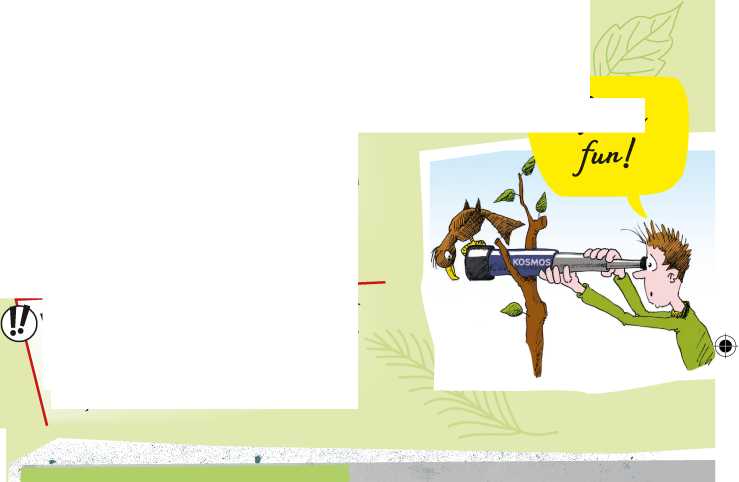 Kad abas teleskopa daļas pietuvināt viena otrai, jūs samazināt attālumu starp abiem objektīviem. Tas ļauj fokusēt attēlu, kuru vēlaties aplūkot.